Declaration of Hazardous Material and Decontamination*** PLEASE FILL OUT COMPLETELY FOR SAFETY PURPOSES***Dear Customer,For the safety of our employees and to comply with both DOT and OSHA regulations, please complete this form before returning any equipment or materials to the factory.Please reference the RMA# on all paperwork and clearly mark this number on the outside of the package.  Attach this form, along with the respective Material Safety Data Sheets (MSDS), shipping documents and applicable handling instructions to the outside of the package. Please fill out this form in its entirety.  Incomplete forms may result in delays or refusal of the package at our facility.A MSDS must be provided if the equipment has been exposed to any hazardous substance prior to or during the cleaning/decontamination process.  Decontamination does not negate the need to supply the respective MSDS documentation.Please check all that apply:A valid RMA is required for any material being returned to TechnipFMC.Contact TechnipFMC for shipping address and instructions.844-798-3819ms.responsecenter@technipfmc.comI hereby certify that the returned equipment has been cleaned and decontaminated according to good industrial practices and is in compliance with all regulations.  This equipment poses no health or safety risks due to contamination.Company Name:RMA#:Contact Name:Telephone:Street Address:Fax:City, State, Zip:E-Mail:Process Medium:Concentration:Hazardous:    Yes    NoCleaning Chemicals:Cleaning Chemicals:Hazardous:    Yes    No  Flammable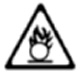   Explosive 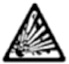   Caustic   Caustic 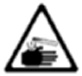   Poisonous  Poisonous  Poisonous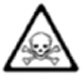   Radioactive  Radioactive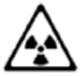   Biological Hazard  Biological Hazard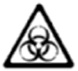   Harmful to Health   Harmful to Health   Harmful to Health 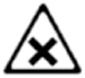 Base Model # of Equipment:       Serial #:       DateAuthorized Signature